CHELATTUKUDY  HOUSE, CHELAD [P.O]		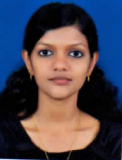 KALLAD, KOTHAMANGALAMERNAKULAM [DT]+91 7902436722emilnaeldhose4@gmail.comEMILNA ELDHOSE	Place: Cochin	Date: 									                             ObjectiveSeeking a challenging career with a progressive and result oriented organization that encourages continuous learning and development, exposure to new ideas and creative working using advance techniques and tool, leading to a steady profession growth.STRENGTH AND          AbilitiesStrong computer skills. Strong knowledge and experience in Front office Handling/Guest Relation. Ability to deal with persons inside and outside the organization.Ability to plan, organize and prioritize work.Time management skillWilling to learn and improve constantly.Quick learnerAREA OF INTEREST    Guest Relation & Front desk management Aviation & Hospitality ManagementEducationdiploma in aviation & hospitality management(Winstra Institute of career Studies Thrissur)Higher SECONDARY KERALA state board from St.stephen ghs keerampara, kothamangalamsslc KERALA state board St.stephen ghs keerampara, kothamangalamPROFESSIONAL EXPERIENCEWorked  as a front office assistant in Hill Palace Hotel&Spa from 8th January 2018 to July 31st 2018Worked as front office assistant in Hotel NM Royale county, Cochin from from 2016  October 9th to 2017 August 13th.Worked as Trainee – in Le Meridien, Ernakulam from June 2016 to October 2016.SOFTWARE PROFICIENCYHave proficiency and working experience with  front office software Hotsoft and HotelierMS OFFICE: Word, Excel, Power Point etc.PLATFORMS: Windows 7, 8, 8.1  etc.PERSONAL PROFILE Name                                                                   Emilna EldhoseFather’s Name                                                    Eldhose C PSex                                                                       FemaleReligion                                                               Christian, Jacobite Date of birth                                                        24/10/1997Martial Status                                                     single    CommunicationAble to handle English, Malayalam, Hindi & Tamil.Declaration I hereby declare that the above mentioned information is correct up to my knowledge and I bear the responsibility for the correctness of the above mentioned particulars.